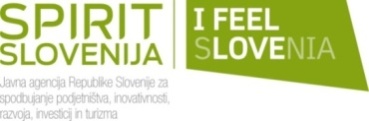 Pojasnilo: Obrazec 7 nalepite na oddano pošiljko!Ne odpiraj !!!!!A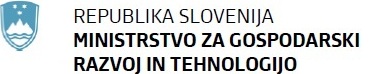 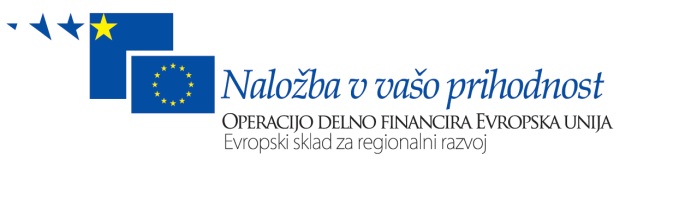 Naziv pošiljatelja:Naslov pošiljatelja: Oddaja prijaveza izvedbo razvojno raziskovalnega projekta RNP 2013v okviru javnega povabila in sodelovanja v »PROGRAMU ZA SPODBUJANJE RAZVOJA NOVIH PRODUKTOV V LETIH OD 2013 DO 2015 – RNP 2013«Prejemnik:Javna agencija Republike Slovenije za spodbujanje podjetništva, inovativnosti, razvoja, investicij in turizma Naslov:Dimičeva ulica 13Poštna številka in pošta:1000 Ljubljana